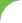 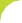 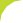 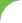 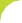 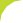 63.- Clasifica los adjetivos y sustantivos que se encuentran en las siguientes oraciones:El enjambre entró en la colmena haciendo un ruido muy fuerte.Ana tenía una gran sabiduría y era tan ágil como una gacela.Su buen humor hace que sea el más divertido de su pandilla.La escuadrilla realizó una maniobra complicadísima, pero perfecta.64.- Observa cómo se forman antónimos añadiendo prefijos y completa:Con el prefijo –in	Con el prefijo -desútil → inútil	colgado → descolgadosano		 tranquilo		 cierta  		 hecho		 cansada		 ordena   	65.- Escribe oraciones con cada una de las siguientes parejas de palabras homófonas: tubo/tuvo, cayó/calló, bienes/vienes66.- Copia correctamente este texto. Coloca los puntos y las mayúsculas que falten.“Pedro tiene doce años vive en la calle Mayor tiene una hermana más pequeña que se llama ruth es muy aficionado a la natación todos los miércoles va a la piscina dolores tiene casi trece años vive en la plaza Grande le gustan mucho las películas suele ir al cine todos los domingos”67.- Coloca la letra h en las palabras de las siguientes oraciones que sea necesario.El 	orario que te 	as 	echo no está bien.En el 	invierno 	ace mucho frío.¡Compra una docena de 	uevos en el 	ipermercado.La 	ierba es la que le da color al monte.68.- Coloca las comas necesarias en estas oraciones.Desde el rincón podía ver a hombres a mujeres niños niñas y ancianos en animada conversación.Visitamos el museo de juguetes y nos admiraron los caballitos de cartón las muñecas de porcelana los soldaditos de plomo y los trenes de madera.Viví muchas aventuras estuve a punto de naufragar subí al monte más alto y recogí las más bellas flores para ti.69.- Subraya los pronombres en las siguientes oraciones:Vosotros comisteis una paella.Vosotras tenéis una consola y ellos no tienen.Nosotros tenemos un coche buenísimo.Ustedes tenéis muchas ganas de dormiros.70.- Subraya los verbos de las siguientes oraciones.Ayer salimos de casa y fuimos a visitar a mis tíos. Mi perro corre y juega con las palomas. No pienso recibir más trabajos para realizar mi proyecto. He salido corriendo de casa y me he olvidado las llaves. ¿Vas a venir a la fiesta? El río lleva poco agua porque llovió muy poco.SustantivosAdjetivos